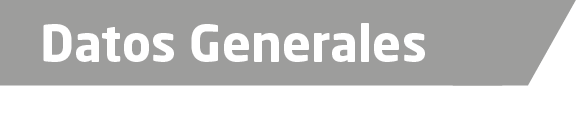 Nombre Jesús Abimael Herrera Hernández.Grado de Escolaridad Licenciatura en Derecho.Cédula Profesional (Licenciatura) 9010867Teléfono de Oficina (01 271) 71 2 80 64Correo Electrónico abimael909@gmail.comDatos GeneralesFormación Académica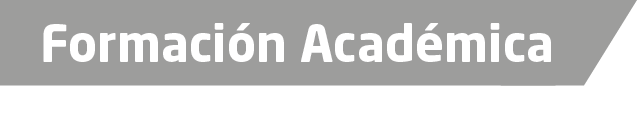 2010-2014Universidad Veracruzana Estudios de Licenciatura en Derecho.2011-2014Universidad Veracruzana Estudios de Licenciatura en Gestión y Dirección de Negocios.2014Curso de Actualización de Juicio de Amparo impartido por el Instituto de Investigaciones Jurídicos de la UNAM en la Ciudad de México.2016-ActualMaestría Interinstitucional en Derechos HumanosImpartida por la Comisión Nacional de Derechos Humanos CNDH y Universidad Autónoma de Tlaxcala en la Ciudad de Tlaxcala.Trayectoria Profesional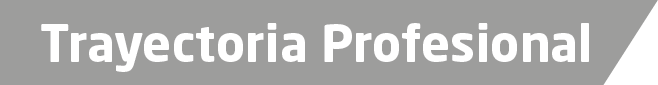 2014Analista Administrativo en la entonces Procuraduría General del Estado de Veracruz.2015 a la Fecha.Fiscal Sexto de la Unidad Integral de Procuración de Justicia en Córdoba, Veracruz, perteneciente a la Fiscalía General del Estado. de Conocimiento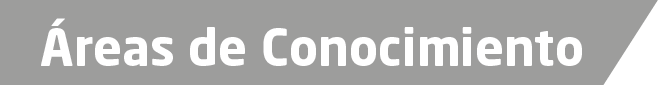 Derecho PenalDerecho Procesal PenalDerechos Humanos